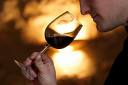 Médaille de Bronze Challenge international du vin 2016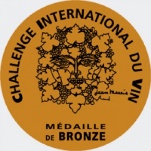 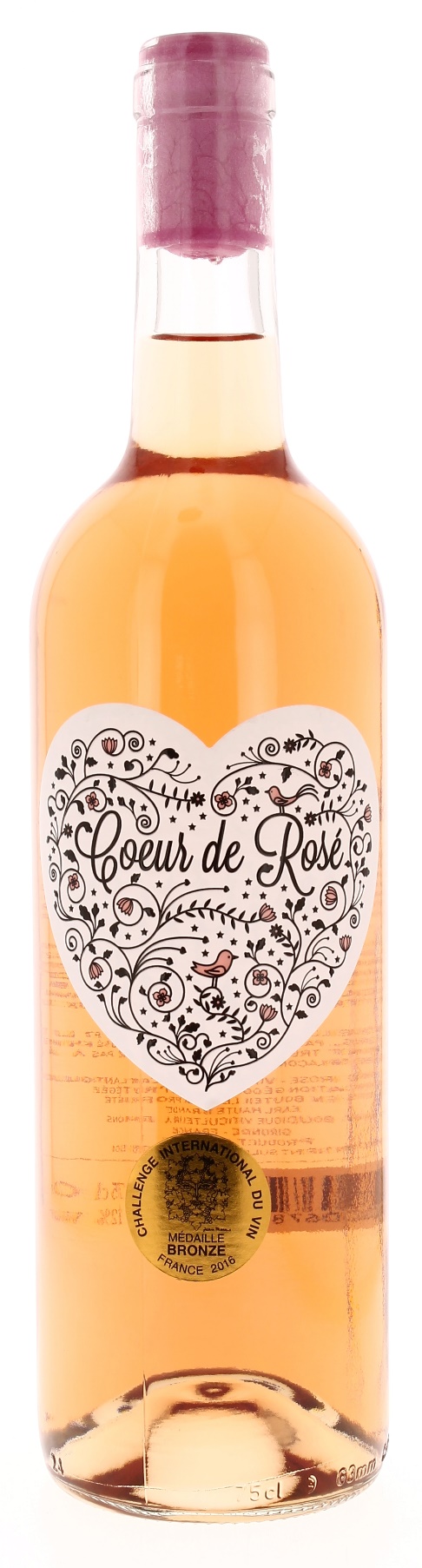 12°CŒUR DE ROSEVIN DE TABLE RoséJean-Marc BoudigueVigneron récoltantLE VIGNOBLE :Nature des sols : 	Argilo calcaire et Argilo graveleuxAge du vignoble : 	25 ansEncépagement : 	75 % Merlot			25 % Cabernet SauvignonDEGUSTATION & CONSERVATION :Commentaire de dégustation : Un vin de soif très féminin et légèrement édulcoré. Des arômes de bonbon anglais et de fruits rouges.Dégustation : 			entre 8° et 10°Vieillissement : 		à boireAccords mets vins : 		Apéritif, salades exotiques, grillades.PALLETISATION :Dimensions palette :		1200/800/1380 mmDimension carton :		300/225/150 mmPoids du carton :		7.5 kgBouteilles/carton :		6 bouteilles deboutCartons/couche : 		25Couches/palette : 		4Bouteilles/palette : 		600Gencod Bouteille : 	 	3 700 678 002 562Gencod carton : 	 	3 700 678 002 579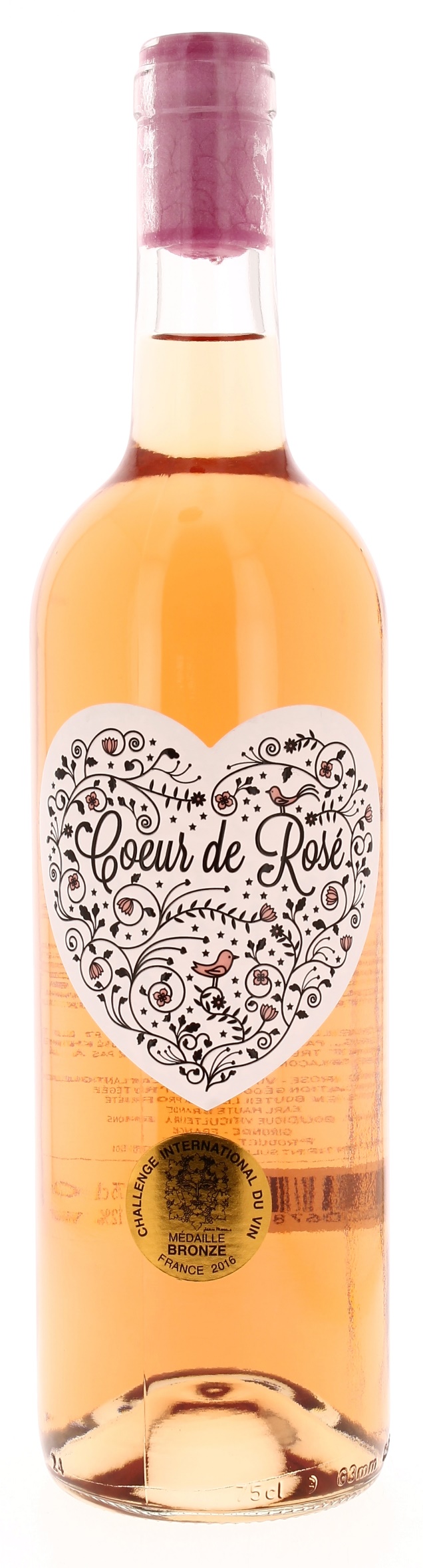 